GUIDANCE NOTES:
FOR AN ADULT CLUB WITH MORE THAN ONE TEAM, SELECT ONE OF THE ABOVE ITEMS FOR THE HIGHEST RANKED TEAM (E.G. WESSEX LEAGUE PREMIER DIVISION = SENIOR GRADE ‘C’, HAMPSHIRE PREMIER LEAGUE = SATURDAY INTERMEDIATE, ETC), THEN AN ‘ADDITIONAL ADULT TEAM’ FOR EACH OF THE REMAINING TEAMS.MINI SOCCER TEAMS ARE CLASSIFIED AS UNDER 7 – UNDER 10.YOUTH TEAMS ARE CLASSIFIED AS UNDER 11 – UNDER 18.EXAMPLE OF A YOUTH CLUB WITH 5 TEAMS FROM UNDER 9 – UNDER 13=1 x YOUTH CLUB - £24.00
	2 x MINI SOCCER TEAMS - £18.00
	3 x YOUTH TEAMS - £42.00TOTAL: £84.004Please return completed forms either:Via email: Sam.Charles@HampshireFA.comVia post: FAO: Sam Charles, Hampshire FA Ltd, Winklebury Football complex, Winklebury Way, Basingstoke, Hampshire, RG23 8BF
           Hampshire FA Cup Competitions 2019-2020Entry Fee £
Team name you wish to enterTotal Cost £Saturday Senior Cup (Adult) – Mandatory For All Saturday Senior Clubs63.00Saturday Trophy (Adult) – Mandatory For All Saturday Intermediate Clubs20.00Saturday Vase (Adult) – Optional for All Saturday League Clubs20.00Saturday Veterans Cup (Adult) – Optional for All Saturday Veterans League Clubs20.00Russell-Cotes Benevolent Cup (Adult) - Saturday Senior Clubs & Invited Step 7 Clubs Only47.00John Ward Sunday Senior Cup (Adult) – Mandatory For All Sunday Senior Clubs20.00Sunday Trophy (Adult) – Mandatory For All Sunday Intermediate Clubs Only20.00Sunday Vase (Adult) – Optional for all Sunday League Clubs20.00Sunday Veterans Cup (Adult) - Optional for All Sunday Veterans League Clubs20.00Women’s Senior Cup - Mandatory For Southern Region Clubs and Above 25.00Women’s Trophy  - Mandatory For Hampshire County Women’s League Div 1 & Below20.00County Faith Cup (Adult) - Faith League Teams Only20.00Girls Under 12’s Cup (9v9) 20.00Girls Under 13’s Cup (11v11)20.00Girls Under 14’s Cup (11v11)20.00Girls Under 15’s Cup (11v11)20.00Girls Under 16’s Cup (11v11)20.00Girls Under 18’s Cup (11v11)20.00Saturday Under 12’s Cup 20.00Saturday Under 13’s Cup 20.00Saturday Under 14’s Cup20.00Saturday Under 15’s Cup 20.00Saturday Under 16’s Cup20.00Sunday Under 12’s Cup 20.00Sunday Under 13’s Cup 20.00Sunday Under 14’s Cup 20.00Sunday Under 15’s Cup 20.00Sunday Under 16’s Cup 20.00Sunday Under 18’s Cup 20.00Under 18 Midweek Floodlight Cup34.00Total CostAffiliation Fees 2019-2020Unit Price (£)Quantity RequiredCost (£)Saturday Senior (Grade ‘A’) – See Cup Exemption Fee Above* – Premier & Football League300.00*Saturday Senior (Grade ‘B’) – National & Contributory League225.00Saturday Senior (Grade ‘C’) – Wessex Premier Division or Combined Counties Premier Division160.00Saturday Senior (Grade ‘D’) – Wessex Division 1 or Combined Counties Division 1120.00Saturday Intermediate – Wyvern League (All), Hampshire Premier League (All), Combined Counties (Reserve Division),  Aldershot & District Sat (Senior Division), Bournemouth Sat League (Premier), Isle of Wight Sat (Div 1), Southampton Sat League (Premier & Senior Divisions)70.00Saturday Junior (Inc. Veterans)42.00Sunday Senior (Grade ‘E’) – Aldershot & Camberley Sun (Div 1), Bournemouth Sun (Div 1), City of Portsmouth Sun (Senior Div), City of Southampton Sun (Senior Div)75.00Sunday Intermediate – Aldershot & Camberley Sun (Div 2), Andover & District Sun (Div 1), Basingstoke & District (Div 1), Bournemouth Sun League (Div 2/3), City of Portsmouth Sun League (Div 1/2), City of Southampton Sun League (Div 1/2), Gosport Fareham & Solent League (Div 1), Meon Valley Sun League (Div 1), Winchester & District Sun League (Div 1)53.00Sunday Junior (Inc. Veterans)42.00Faith Club20.00Midweek (I.E. College, University Etc.)20.00Small Sided Team (Adult)5.00Women’s42.00Youth Club (See Example Below)24.00Mini-Soccer Club (See Example Below)19.00Adult Additional Teams All Additional Teams Of The Adult Affiliated Club Shall Pay A Registration Fee For Each 11 V 11 Team Of £30.00.30.00Youth Team (See Example Below)All Teams Of The Youth Affiliated Club Shall Pay A Registration Fee For Each Team Of £14.00.14.00Mini-Soccer Team (See Example Below)All Teams Of The Mini Soccer Affiliated Club Shall Pay A Registration Fee For Each Team Of £9.00.9.00Total Cost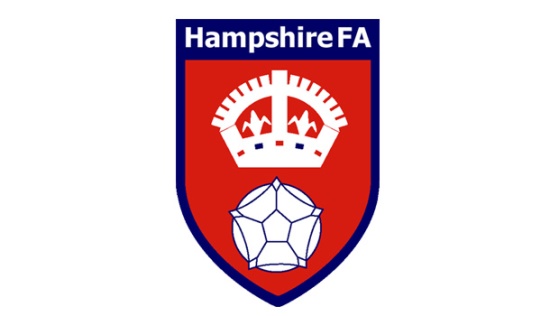 